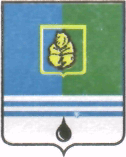 Управление  ОБРАЗОВАНИЯАдминистрации города Когалыма ПРИКАЗО проведении муниципальныхконтрольных работ по русскому языку и математике в 4 классах общеобразовательныхорганизаций города КогалымаНа основании приказа управления образования Администрации города Когалыма от 30.08.2013 № 618 «Об утверждении плана работы и календарных графиков деятельности управления образования Администрации города Когалыма на 2013-2014 учебный год» в целях выявления соответствия качества подготовки учащихся 4 классов общеобразовательных организаций города Когалыма требованиям федерального компонента государственных образовательных стандартов начального общего образованияПРИКАЗЫВАЮ:Провести в 4 классах общеобразовательных организаций города Когалыма муниципальные контрольные работы по русскому языку и математике по материалам, предоставленным Службой по контролю и надзору в сфере образования ХМАО-Югры:математика – 22.04.2014;русский язык – 24.04.2014.Время проведения - второй урок первой смены.Форма проведения - тест.2. Утвердить:2.1. Список ассистентов для проведения муниципальных контрольных работ согласно приложению 1.2.2.	Список лиц, ответственных за доставку работ учащихся в управление образования Администрации города согласно приложению 2.2.3. 	Состав муниципальных предметных комиссий по проверке работ учащихся согласно приложениям 3,4.2.4. 	Состав муниципальной комиссии по обработке результатов контрольных работ согласно приложению 5.3.  Установить 3.1. Время доставки работ учащихся в управление образования:22, 24 апреля 2014 года с 10.00 до 11.30.3.2.	Время работы муниципальных предметных комиссий по проверке работ учащихся:математика – 23 апреля 2014 года с 14.00 до 17.00;русский язык – 25 апреля 2014 года  с 14.00 до 17.00.Место работы - МАОУ «Средняя школа №8» корпус 2.3.3.	Время работы комиссии по обработке результатов контрольных работ учащихся: математика – 23 апреля 2014 года с 14.30 до 18.00;русский язык – 25 апреля 2014 года  с 14.30 до 18.00.Место работы - МАОУ «Средняя школа №8» корпус 2.4.	Специалисту-эксперту отдела по общему и дополнительному образованию Сычуговой З.Р.:4.1. обеспечить текстами заданий по математике и русскому языку общеобразовательные организации города не позднее 21.04.2014 года и 23.04.2014 года соответственно;4.2. подготовить справку-анализ по выполнению муниципальных контрольных работ в срок до 19.05.2014 года4.3. организовать работу муниципальных предметных комиссий по проверке и обработке результатов контрольных работ учащихся.5. Директорам общеобразовательных организаций МБОУ СОШ №1 (Шарафутдинова И.Р.), МБОУ «Средняя школа №3» (Маренюк В.М.), МБОУ «Средняя школа №5» (Заремский П.И.), МБОУ «Средняя школа №6» (Дзюба О.И.), МБОУ «СОШ №7» (Наливайкина Т.А.), МАОУ «Средняя школа №8» (Баженова Е.В.), МБОУ «СОШ №10» (Новохатский М.В.) обеспечить:5.1. своевременное получение материалов контрольных работ и соблюдение условий конфиденциальности;5.2. тиражирование материалов по числу обучающихся в 4 классах;5.3. необходимые условия для работы учителей и ассистентов при проведении муниципальных контрольных работ.            6. Директору МАУ «ММЦ г. Когалыма» Петряевой А.В. обеспечить техническую поддержку в обработке и подготовке аналитических материалов по итогам муниципальных контрольных работ в 4 классах общеобразовательных организаций города.7.  	Контроль за выполнением данного приказа возложить на начальника отдела по общему и дополнительному образованию Власенко М.Г.Сычугова                                                                                          Приложение № 5                                                                                          к приказу №266  от 31.03.2014Состав муниципальной комиссиипо обработке результатов контрольных работОт«31»марта2014г.№266Начальник Управления образования                                                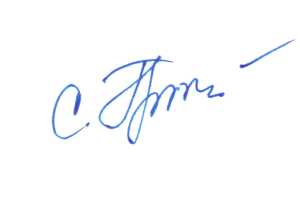 С.Г.Гришина№ п/пФ.И.О. члена комиссииМесто работы и должностьСычугова Зульфия Раильевнаспециалист-эксперт управления образования Администрации города КогалымаХрабрых Лидия Александровнаучитель начальных классовМБОУ СОШ №1Ахметова Айна Мурадбековнаучитель начальных классовМБОУ «Средняя школа №3»Руденко Ольга Владимировназаместитель директора МБОУ «Средняя школа №5»Копачева Ольга Алексеевнаучитель начальных классовМБОУ «Средняя школа №6»Муштаева Ирина Николаевнапедагог-организаторМБОУ «СОШ №7»Карасёва Маргарита Николаевназаместитель директора МБОУ «СОШ №7» корпус 2ЖериковаЕвгения АлександровнаЗаместитель директораМАОУ «Средняя школа №8»Бурунова Александра Михайловнаучитель начальных классовМБОУ «СОШ №10»